Please complete the entire applicationARK OF REDEMPTIONADOPTION APPLICATION FORMEmail: redemptioncatrescue@yahoo.comPhone: 614-356-5555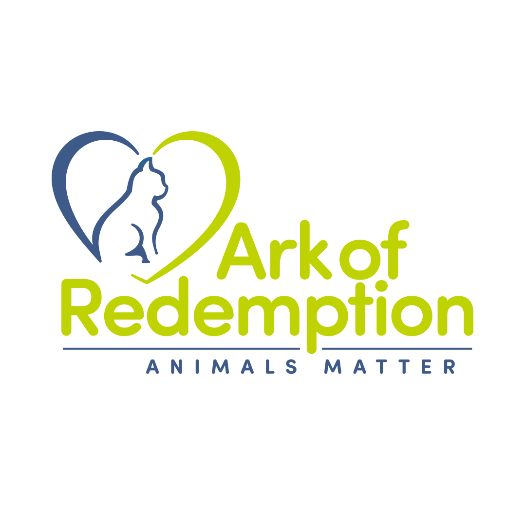 Which cat would you like to adopt and why?PERSONAL DETAILSPERSONAL DETAILSNameAddressTelephoneEmail addressHomeowners/renters insurance companyAge of ApplicantEmployment/Occupation of ApplicantNumber of persons in your householdHOMEHOMEDo you own or rent your home?Is it a house or condo in a multi-unit building?Live with parentsLive in college dormitoryDoes your lease or homeowner's association restrict pet ownership?Is your yard fenced?Are you prepared to make a commitment to care for this cat for the next15-20 years?Are you committed to finding a home where you can keep this cat if/when you move during the next 15 years?Are you financially prepared to deal with the cost of both routine (vaccinations, annual examinations, dental cleanings, heartworm treatment, etc.) and non-routine/emergency veterinary care of this cat?How much do you expect to spend annually to care for your cat?Approximately how many hours a day will your new pet be alone?1-3 hours4-6 hours7-8 hours9-10 hoursMore than 10 hoursWhere will the cat spend the day?Confined to certain roomsConfined to 1 roomConfined in basementIn a crateOutdoorsOtherWhere will your new pet sleep?Who will have primary responsibility for the care of the cat?Do you intend to have the cat declawed?CARE AND RESPONSIBILITYCARE AND RESPONSIBILITYWhat animals currently live in your household? (Please list type of animal, sex, age and how long you have owned themAre these pets housed inside or outside? (please explain)What pets have you had in the past? (Please list type of animal, how long owned and what happened to the pet).Cats are not as playful as dogs. They do not like to be chased, harassed or constantly stroked as it over stimulates their senses. If you have young children, will this be an issue educating them?How did you hear about the Ark of Redemption?VET INFORMATIONVET INFORMATIONNameContact NumberREFERENCESREFERENCESName/Relationship #1Contact NumberName/Relationship #2Contact NumberName/Relationship #3Contact NumberAll of the information that I have provided above is true and complete to the best of my knowledge. Should a  or cat be placed with me, it will reisde in my home as a pet. I agree to provide the  or cat with adequate food, water, shelter, affection and medical care.All animals in the household must be up to date on all shots, flea, and heartworm treatments. I agree with all previous statements and acknowledge that all the information I have provided is true.All of the information that I have provided above is true and complete to the best of my knowledge. Should a  or cat be placed with me, it will reisde in my home as a pet. I agree to provide the  or cat with adequate food, water, shelter, affection and medical care.All animals in the household must be up to date on all shots, flea, and heartworm treatments. I agree with all previous statements and acknowledge that all the information I have provided is true.How would you like us to contact you?Text                              Email                        Call during the day                         Call at nightHow would you like us to contact you?Text                              Email                        Call during the day                         Call at nightSignatureDate